                                              Техническая спецификация      Лот №1- лампа люминесцентная Адрес доставки товара: г.Астана ЖК Нурсая -1, ул. Кунаева д 14Б ВП 26, Офис АО «Эйр Астана» Лот №2- Линейная люминесцентная лампа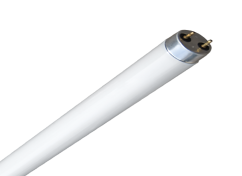 T8 / F36W / DLТехнические характеристики- Мощность: 36Вт.Цоколь: G13.Цветовая температура: 6400K.
- Световой поток: 2400lм. Диаметр: 25мм. Длина: 1211ммЛот №3- Светильник LZG 2х18W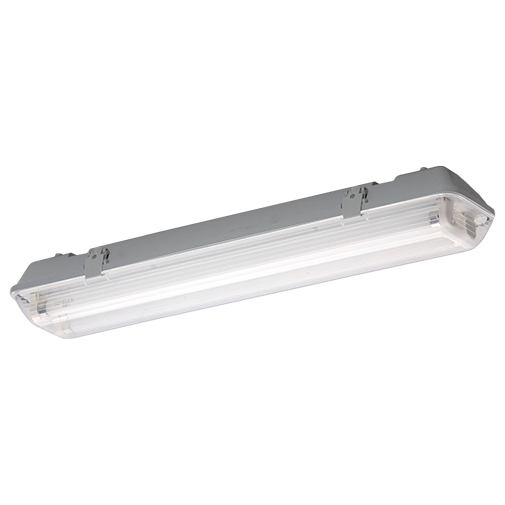 LZG 2х18W пылевлагозащитныйКод товара: 115-15150Пыле-влагозащищённый промышленный светильник.Технические характеристикиТип: ЛПО, ЛПП. Корпус светильника из АВS пластика. Имеется полиуретановое уплотнение. Прозрачный рассеиватель из полистирола (PS). Пластиковые крепления плотно держат рассеиватель. Дросселя могут быть магнитные (с или без конденсатора) или  электронные, устанавливаются на стальном листе. Может использоваться с светодиодными лампами. Класс защиты IP-65. Размер - 665х130х100см.лот №4 - Светильник ЛСП 2х36 PS ECP IP65 Степень защиты: IP65 герметичный                             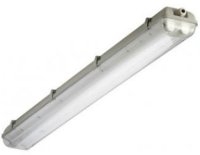 Мощность ламп: 2х36 ватт Напряжение: 220 вольт Светильник ЛСП Технолюкс имеет пускорегулирующий электронный аппарат, что упрощает включение ламп. Светильник ЛСП 2х36 Технолюкс отлично подходит для освещения уличных территорий, промышленных складов, автомоек, автосервисов и т.д.Лот №5- Стартер для люминесцентных ламп S2 4-22W 220/240V (110/130V) Стартер тлеющего разряда для люминесцентных ламп с электромагнитным ПРА. Двухштырьковое зажигающее устройство в пластиковом корпусе (из огнеупорного поликарбоната) и с помехоподавляющим конденсатором. лот №11- Вилка UNIVersal б/з белая 6А 250В 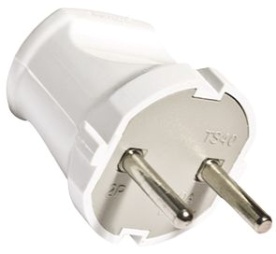 Лот №12- Фильтр питания 5 м (6 розеток)

Основные характеристикиТип устройства сетевой фильтр
Номинальное входное напряжение 250 В (перемен. ток)
Частота переменного тока 50 Гц
Сила входного тока (макс.) 10 А
Энергия скачка 90 Дж
Дополнительные характеристикиИнтерфейсы 5 x Schuko CEE 7/7 (выход электропитания (защита от скачков напряжения)) (верхняя панель)
Кабели 1 x кабель (шнур) электропитания • 5 м и 3м
Корпус внешн. • белый • пластикЦеновое предложение должно содержать следующее:1) техническую спецификацию;2) наименование, характеристики и количество поставляемых товаров (с указанием марки/модели, наименования производителя и страны происхождения).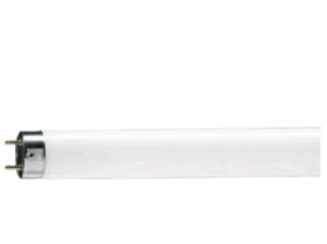 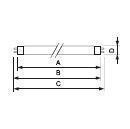 Технические характеристикиТехнические характеристикиКол-во ламп * Вт4 — 22Масса, г 7Длина, мм 40Ширина, мм21Напряжение рабочее 220Частота Гц50Окружающая температура 75Лот №6- Изоляционная лента Температура монтажа: 0… +60°С. Устойчива к УФ Размеры: 15 мм x 10 м х 0,13 мм; 18 мм х 20 м х 0,13 мм. 